MUNICIPIO DE CARATINGA/MG - Extrato de Resultado – Pregão Presencial Registro de Preço 111/2022. Objeto: Contratação de empresa para fornecimento de mobiliários e eletrodomésticos para atender a recanto dos idosos pastor Geraldo Sales. Vencedores com menor preço; 3 S COMERCIAL LTDA - EPP, inscrita no CNPJ sob o n° 39.596.414/0001-60 – Valor Global R$ 26.144,80 (Vinte e Seis Mil Cento e Quarenta e Quatro Reais e Oitenta Centavos); CARVALHO EQUIPAMENTOS LTDA - ME, inscrita no CNPJ sob o n° 36.669.701/0001-65 – Valor Global R$  14.233,00 (Quatorze Mil Duzentos e Vinte e Três Reais); DINIZ DISTRIBUIDORA DE PRODUTOS HOSPITALARES E ODONTOLÓGICOS - ME, inscrita no CNPJ sob o n° 12.092.335/0001-66 – Valor Global R$ 15.377,35 (Quinze Mil Trezentos e Setenta e Sete Reais e Trinta e Cinco Reais);  LINE DISTRIBUIDORA LTDA , inscrita no CNPJ sob o n° 17.753.841/0001-72 – Valor Global R$ 1.800,00 (Hum Mil e Oitocentos Reais); OLIVEIRA MATERIAIS E EQUIPAMENTOS LTDA, inscrita no CNPJ sob o n° 40.369.0001/0001-60 – Valor Global R$ 6.500,00 (Seis Mil e Quinhentos Reais); UNIVERSITÁRIA MÓVEIS LTDA, inscrita no CNPJ sob o n° 45.341.157/0001-19 – Valor Global R$ 2.396,00 (Dois Mil Trezentos e Noventa e Seis Reais); WERLI E VASCONCELOS LTDA - EPP, inscrita no CNPJ sob o n° 12.641.724/0001-01 – Valor Global R$ 1.590,00 (Hum Mil Quinhentos e Noventa Reais); Caratinga/MG, 24 de Novembro de 2022. Bruno Cesar Veríssimo Gomes – Pregoeiro. 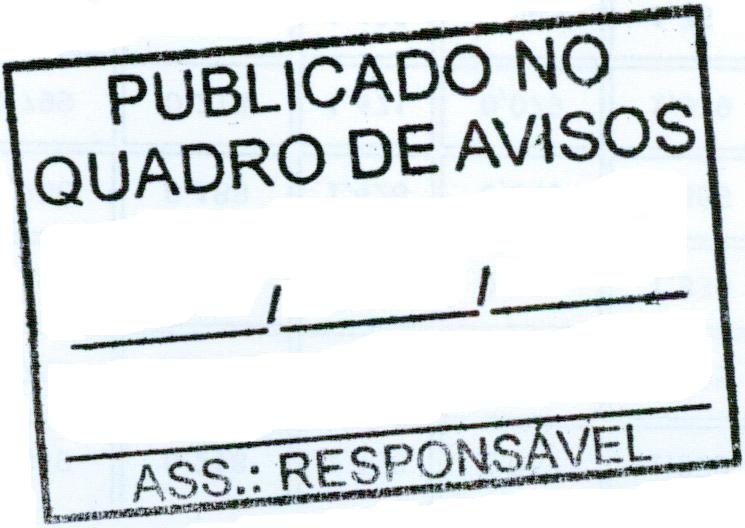 